LUKSUSKØLESKAB MED SMART EKSTRAOPBEVARING I DØRENHvorfor åbne hele køleskabsdøren, når du skal tage de varer ud, som du bruger mest? LG:s nye Side-by-Side-køleskab letter arbejdet i køkkenet, sparer energi og imponerer venner og bekendte, med verdens første dør-i-dør-løsning.København, 21 maj 2013 – LG:s nye Side-by-Side-køleskab GS9366, er verdens første dør-i-dør-løsning, som skaber ekstra opbevaringsplads i køleskabsdøren. Med den ekstra dør får du hurtig og nem adgang til fx 1,5-litersflasker, mælkekartoner og andre varer, som du bruger ofte. Du kan også imponere dine gæster ved at fylde det ekstra rum med drinks og snacks, når du holder fest!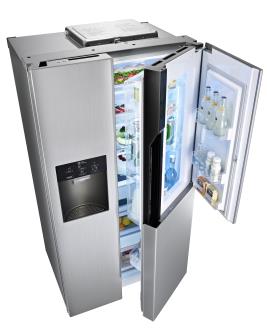 – Det her er absolut det mest luksuriøse Side-by-Side-køleskab, vi nogensinde har lanceret, og det perfekte køleskab for dem, som har mange middage, eller bare kan lide at have et veludstyret og flot køleskab, som bruges ofte, siger Sebastian Bengtsson, produktspecialist Home Appliances. Lad gæsterne hente isterninger til mojitos i den lækre dispenser og fyld dør-i-dør-rummet med øl og hvidvin, så kan køleskabet også pludselig blive et cool samtaleemne ved sommerfesten! Den yderste dør giver en følelse af luksus og er smukt integreret i køleskabets stilrene design. Samtidig sparer du energi med den smarte dør-i-dør-løsning fordi kulden, som lukkes ud, halveres i forhold til hvis hele døren åbnes.  På den måde er det både lettere at tage dagligvarerne ud, samtidig med at maden i køleskabet ikke udsættes for temperaturforandringer, så den holder sig frisk i længere tid. Hylderne i den 60 centimeter høje dør-i-dør-del kan flyttes rundt, hvilket gør det let at organisere varerne i døren efter dine behov. Hvorfor ikke give hvert familiemedlem hver sin hylde, så hvidvinen eller øllerne står højest oppe og børnenes drikkevarer på de nederste hylder inden for deres rækkevidde? Høj effektivitet, lang holdbarhed og tryghed oveni med ti års garantiLG:s Side-by-Side GS9366 er udrustet med LG:s lineære kompressor med færre bevægelige dele, hvilket gør den langt mere holdbar – så holdbar at den dækkes af en tiårs garanti. Til forskel fra de traditionelle kompressorer i køle- og fryseapparater, kan LG:s lineære kompressor arbejde med variabel hastighed. Dvs. at den arbejder mere på varme sommerdage og mindre på kolde dage, hvilket ikke bare giver den en lang holdbarhed, men også gør den meget energieffektiv. Ingen vandledninger som drillerEn anden finesse er, at LG GS9366 er udstyret med en vandtank, hvilket giver hurtig adgang til is og koldt vand uden skabet er tilsluttet rindende vand. En stor fordel ved dette er, at skabet kan installeres uden hensyntagen til adgangen til vand eller afløb. Eventuelle vandskader ved en lækage minimeres selvfølgelig også, da der ingen risiko er for at vandet lækker fra tilsluttede rør. Ikke mere afrimning - LG Total NoFrost gør arbejdet for digAllerede ved cirka tre millimeter frost i en fryser øges strømforbruget med det, der svarer til en hel energiklasse. Derfor er LG:s nye Side-by-Side udrustet med det aktive kølesystem Total NoFrost. Systemet fungerer på samme måde som airconditioning i en bil ved hurtigt at nedkøle varerne uden at skabe kondens, som ellers er almindeligt i et køleskab uden aktiv nedkøling. Med Total NoFrost behøver du aldrig mere at afrime, og samtidig giver teknikken et konsistent lavt energiforbrug. For at holde frugt og grøntsager friske og sprøde i længere tid, har GS9366 en særlig opbevaringsskuffe kaldet Moist Balance Crisper med en helt unik struktur på indersiden. Udformningen bevarer den naturlige fugtighed uden risiko for at kondensvand løber ned i skuffen og ødelægger frugt og grøntsager.Pris og tilgængelighed LG GS9366NSDZ vil være tilgængelig hos forhandlere i maj 2013 til en anbefalet cirkapris på 19 995 kr inkl. moms.Billeder i høj opløsningFor højopløste billeder, se LG:s billedarkiv og skriv modelnavnet ”GS9366” i søgetjenesten i venstre side af skærmen.  Tekniske specifikationer:For tekniske specifikationer og mere detaljeret information, se http://www.lg.com/dk/kole-fryseskabe (søg på modelnavnet).  # # #Om LG Electronics
LG Electronics, Inc. (KSE: 066570.KS) er en af verdens største og mest innovative leverandører af forbrugerelektronik, hårde hvidevarer og mobil kommunikation med 87 000 ansatte fordelt på 113 kontorer rundt om i verden. LG opnåede en global omsætning på 44.229 milliarder USD i 2012. LG Electronics består af fire forretningsenheder – Home Entertainment, Mobile Communications, Home Appliance og Air Conditioning & Energy Solutions – og er en af verdens største producenter af fladskærme, mobiltelefoner, luftvarmepumper, vaskemaskiner og køleskabe. LG Electronics har eksisteret i Norden siden oktober 1999. Den nordiske omsætning i 2012 beløb sig til ca. 1,7 mia. SEK. For mere information, besøg www.lg.com.
Om LG Electronics Home Appliance
LG Electronics Home Appliance Company er en innovator på markedet for hårde hvidevarer. Virksomhedens mål er at tilbyde grønnere og mere bæredygtige produkter med en perfekt balance mellem smart teknologi og trendsættende design. Målet er at skabe helhedsløsninger, der forbedrer og forenkler hverdagen. LG’s produkter er designet til at passe til mennesker over hele verden og omfatter køleskabe, vaskemaskiner, opvaskemaskiner, køkkenprodukter, støvsugere og indbygningsprodukter. LG’s innovative teknologier og bekvemme funktioner findes eksempelvis i verdens første smarte køleskab, dampvaskemaskiner og i en kombineret ovn og mikrobølgeovn. LG’s teknologi sætter nye standarder inden for hårde hvidevarer og har givet virksomheden en global førerposition på markedet for hårde hvidevarer.

For mere information, kontakt venligst:Susanne PerssonPR Manager
LG Electronics Nordic AB
Box 83, 164 94 Kista 
Mobil: +46 (0)70 969 46 06
E-post: susanne.persson@lge.com Sebastian BengtssonProduktspecialist Home AppliancesLG Electronics Nordic AB
Box 83, 164 94 Kista 
Mobil: +46 (0)73 523 40 19
E-post: sebastian.bengtsson@lge.com  